МУНИЦИПАЛЬНОЕ ДОШКОЛЬНОЕ ОБРАЗОВАТЕЛЬНОЕ УЧРЕЖДЕНИЕ«ДЕТСКИЙ САД № 23»Работа с родителямив средней группена 2018 – 2019 учебный год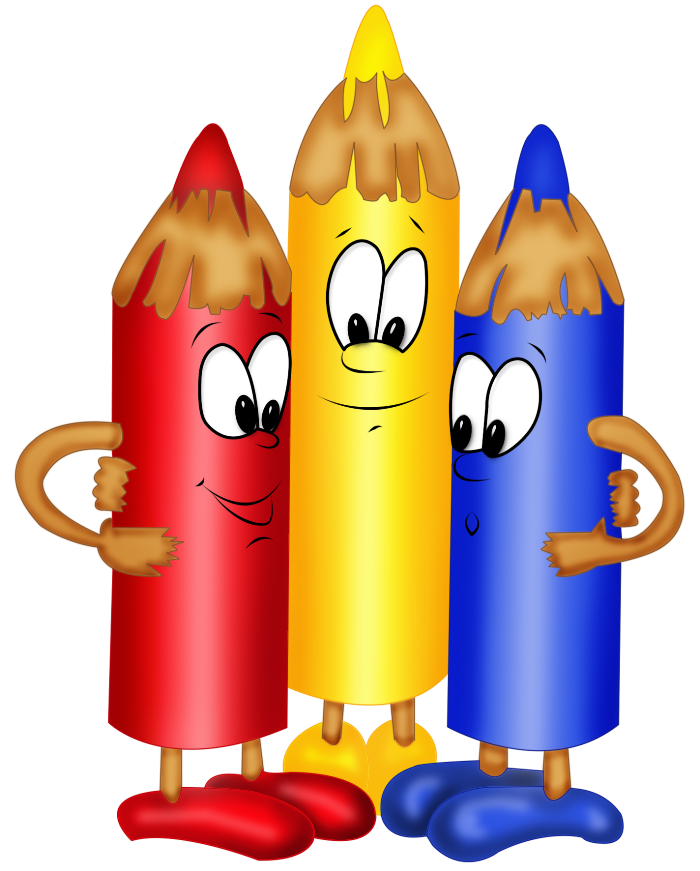 Пояснительная записка«… дошкольник не эстафета, которую передаёт семья в руки педагогов детского сада. Здесь важен не принцип параллельности, а принцип взаимопроникновения двух социальных институтов…» Семья - первоисточник и образец формирования межличностных отношений ребенка, а папа и мама - образцы для подражания. Не существует другого такого института, кроме института семьи, так точно предопределяющего закономерности формирования будущего человека. За поведенческими проблемами, особенностями детских взаимоотношений видны взрослые – их взгляды на мир, их позиции и поведенческие стереотипы. Родители, не владея в достаточной мере, знанием возрастных и индивидуальных особенностей развития ребенка, порой осуществляют воспитание ребенка вслепую, интуитивно. Все это не приносит желаемых результатов. 	Семья и детский сад – два важных института социализации детей. Воспитательные функции их различны, но для всестороннего развития личности ребёнка необходимо их взаимодействие. Анализ недостатков и преимущества общественного и семейного воспитания.Вывод: каждый из социальных институтов имеет свои преимущества и недостатки. 	Так, воспитываясь только в семье, получая любовь и привязанность со стороны ее членов, опеку, заботу ребенок, не вступая в общение (контакт) со сверстниками, может вырасти эгоистичным, не приспособленным к требованиям жизни социума, окружающей среды и т.д. 	Следовательно, важно сочетать воспитание ребенка в семье с необходимостью воспитания его в коллективе сверстников. 	Приведенный анализ подтверждает необходимость сотрудничества детского сада и семьи, взаимодополняющего, взаимообогащающего  влияния семейного и общественного воспитания.	Задача детского сада «повернуться» лицом к семье, оказать ей педагогическую помощь, привлечь семью на свою сторону в плане единых подходов в воспитании ребёнка. Необходимо, чтобы детский сад и семья стали открытыми друг другу и помогли раскрытию способностей и возможностей ребёнка. При взаимодействии работы двух структур необходимо  учитывать дифференцированный подход к каждой семье, учитывать социальный статус и микроклимат семьи, а также родительские запросы и степень заинтересованности родителей в воспитании своих детей. 	Цель педагогов – создать единое пространство развития ребенка в семье и ДОУ, сделать родителей участниками полноценного воспитательного процесса. Достичь высокого качества в развитии, полностью удовлетворить интересы родителей и детей, создать это единое пространство возможно при систематическом взаимодействии ДОУ и семьи. Успех в этом нелегком процессе воспитания полноценного человека зависит от уровня профессиональной компетентности педагогов и педагогической культуры родителей. Основные задачи работы с родителями:установить партнерские отношения с семьей каждого воспитанника;объединить усилия для развития и воспитания детей;создать атмосферу взаимопонимания, общности интересов, эмоциональной взаимоподдержки;активизировать и обогащать воспитательные умения родителей;поддерживать их уверенность в собственных педагогических возможностях. Взаимоотношения с родителями целесообразно выстраивать поэтапно:“Давайте познакомимся! ”. На первом этапе родители знакомятся с детским садом, с образовательными программами, с педагогическим коллективом, раскрываются возможности совместной работы. Второй этап – “Давайте подружимся! ”. На этом этапе родителям предлагаются активные методы взаимодействия: тренинги, “круглые столы”, игровые семинары. Третий этап называется “Давайте узнавать вместе”. На этом этапе можно говорить о функционировании родительско – педагогического сообщества, направляющего свою деятельность на развитие ребенка (исследовательская, проектная деятельность, совместные экскурсии, посещение выставок, музеев) Для успешного сотрудничества с родителями необходимо придерживаться принципов взаимодействия:1. Доброжелательный стиль общения педагогов с родителями. Позитивный настрой на общение является тем самым прочным фундаментом, на котором строится вся работа педагогов группы с родителями. В общении воспитателя с родителями не уместны категоричность, требовательный тон. Ведь любая прекрасно выстроенная администрацией детского сада модель взаимодействия с семьей останется «моделью на бумаге», если воспитатель не выработает для себя конкретных форм корректного обращения с родителями. Педагог общается с родителями ежедневно, и именно от него зависит, каким будет отношение семьи к детскому саду в целом. Ежедневное доброжелательное взаимодействие педагогов с родителями значит гораздо больше, чем отдельное хорошо проведенное мероприятие. 2. Индивидуальный подход - необходим не только в работе с детьми, но и в работе с родителями. Воспитатель, общаясь с родителями, должен чувствовать ситуацию, настроение мамы или папы. Здесь и пригодится человеческое и педагогическое умение воспитателя успокоить родителя, посочувствовать и вместе подумать, как помочь ребенку в той или иной ситуации. 3. Сотрудничество, а не наставничество. Современные мамы и папы в большинстве своем люди грамотные, осведомленные и, конечно, хорошо знающие, как им надо воспитывать своих собственных детей. Поэтому позиция наставления и простой пропаганды педагогических знаний сегодня вряд ли принесет положительные результаты. Гораздо эффективнее будут создание атмосферы взаимопомощи и поддержки семьи в сложных педагогических ситуациях, демонстрация заинтересованности коллектива детского сада разобраться в проблемах семьи и искреннее желание помочь. 4. Готовимся серьезно. Любое, даже самое небольшое мероприятие по работе с родителями необходимо тщательно и серьезно готовить. Главное в этой работе - качество, а не количество отдельно взятых, не связанных между собой мероприятий. Слабое, плохо подготовленное родительское собрание или семинар могут негативно повлиять на положительный имидж учреждения в целом. 5. Динамичность. Детский сад сегодня должен находиться в режиме развития, а не функционирования, представлять собой мобильную систему, быстро реагировать на изменения социального состава родителей, их образовательные потребности и воспитательные запросы. В зависимости от этого должны меняться формы и направления работы с семьей. Для того чтобы спланировать работу с родителями, надо хорошо знать родителей своих воспитанников. Поэтому начинать необходимо с анализа социального состава родителей, их настроя и ожиданий от пребывания ребенка в детском саду (социально-демографический паспорт семьи). Проведение анкетирования, личных бесед на эту тему поможет правильно выстроить работу с родителями, сделать ее эффективной, подобрать интересные формы взаимодействия с семьей. 	В основе новой концепции взаимодействия семьи и дошкольного учреждения лежит идея о том, что за воспитание детей несут ответственность родители, а все другие социальные институты призваны помочь, поддержать, направить, дополнить их воспитательную деятельность. Уходит в прошлое официально осуществляемая в нашей стране политика превращения воспитания из семейного в общественное. 	Признание приоритета семейного воспитания требует новых отношений семьи и дошкольного учреждения. Новизна этих отношений определяется понятиями «сотрудничество» и «взаимодействие». Сотрудничество - это общение "на равных", где никому не принадлежит привилегия указывать, контролировать, оценивать.Взаимодействие представляет собой способ организации совместной деятельности, которая осуществляется на основании социальной перцепции и с помощью общения. В "Словаре русского языка" С. Ожегова значение слова " взаимодействие " объясняется так: 1) взаимная связь двух явлений; 2) взаимная поддержка.	Главный момент в контексте "семья - дошкольное учреждение" - личное взаимодействие педагога и родителей по поводу трудностей и радостей, успехов и неудач, сомнений и размышлений в процессе воспитания конкретного ребенка в данной семье. Неоценима помощь друг другу в понимании ребенка, в решении его индивидуальных проблем, в оптимизации его развития Традиционно-нетрадиционные формы работы с семьей.	Далеко не все семьи в полной мере реализуют весь комплекс возможностей воздействия на ребенка. Причины разные: одни семьи не хотят воспитывать ребенка, другие - не умеют это делать, третьи - не понимают, зачем это нужно. Во всех случаях необходима квалифицированная помощь дошкольного учреждения.	В настоящее время актуальными задачами продолжают оставаться индивидуальная работа с семьей, дифференцированный подход к семьям разного типа, забота о том, чтобы не упустить из поля зрения и влияния специалистов не только трудные, но и не совсем благополучные в каких-то конкретных, но важных вопросах семьи.Посещение семьи ребенка. День открытых дверей.Беседы индивидуальные и групповые. Содержание беседы лаконичное, значимое для родителей, преподносится т. о., чтобы побудить собеседников к высказыванию. Педагог должен уметь не только говорить, но и слушать родителей, выражать свою заинтересованность, доброжелательность.Консультации. Формы проведения консультаций различны.Родители, особенно молодые, нуждаются в приобретении практических навыков воспитания детей. Их целесообразно приглашать на семинары-практикумы. Родительские собрания проводятся групповые и общие.Родительские конференции. Основная цель конференции - обмен опытом семейного воспитания. Педагог при необходимости оказывает помощь в выборе темы, оформлении выступления. На конференции может выступить специалист. Его выступление дается "для затравки", чтобы вызвать обсуждение, а если получится, то и дискуссию.. Важно определить актуальную тему конференции К конференции готовятся выставка детских работ, педагогической литературы, материалов, отражающих работу дошкольных учреждений, и т.п. Завершить конференцию можно совместным концертом детей, сотрудников дошкольного учреждения, членов семей.Наглядно-информационные формы организации общения:Слайдфильмы, презентации Выставки детских работ ФотовыставкиСемейные выставкиИнформационные стендыПапки – передвижки В настоящее время работники ДОУ находят новые, нетрадиционные формы работы с родителями, основанные на сотрудничестве и взаимодействии педагогов и родителей. Семейный клуб. Клуб строит отношения с семьей на принципах добровольности, личной заинтересованности. В таком клубе людей объединяет общая проблема и совместные поиски оптимальных форм помощи ребенку. Семейные клубы - динамичные структуры. Сотрудничество специалистов, воспитателей и семьи помогает не только выявить проблему, ставшую причиной сложных взаимоотношений родителей с ребенком, но и показать возможности ее решения. При этом необходимо стремиться к установлению равноправных отношений в духе равноправия партнеров.Учитывая занятость родителей, используются и такие нетрадиционные формы общения с семьей, как "Родительская почта" и "Телефон (контакт)доверия". Месяц добрых делМероприятия, организованные по инициативе родителей Досуговые формы организации общения с родителями Мастер-классы«Встречи с интересными людьми» Взаимодействие детского сада с семьей можно осуществлять по-разному.   Важно только  - избегать формализма.Основная цель всех форм и видов взаимодействия ДОУ с семьей - установление доверительных отношений между детьми, родителями и педагогами, объединение их в одну команду, воспитание потребности делиться друг с другом своими проблемами и совместно их решать.Перспективный план работы с родителямив средней группена 2018-2019 учебный годЦель работы с родителями: установление сотрудничества детского сада и семьи в вопросах обучения, воспитания и развития детей дошкольного возраста.Для реализации поставленной цели необходимо решение следующих задач:-повышать психолого-педагогическую культуру родителей;-выявлять и транслировать положительный опыт семейного воспитания;-содействовать сплочению родительского коллектива с целью предупреждения межличностных конфликтных ситуаций;-способствовать установлению доверительных отношений между родителями и детским садом.Ожидаемый результат:-педагогическое просвещение родителей в соответствии с ФГОС ДО, привлечение семьи на свою сторону в плане единых подходов в воспитании ребенка, с целью раскрытия его способностей и возможностей; -укрепление доверительных отношений между педагогами и родителями, что способствует созданию благоприятных условий для развития ребенка;-заинтересованность родителей в процессе воспитания и обучения детей, их участие в полноценном воспитательном процессе;-повышение профессионального уровня педагогов.План проведения родительских собраний в 2018-2019 учебном году.Работа с родительским комитетом:ежемесячно, по мере возникновения организационных вопросов.Родительский комитет:Разработка тематических консультаций и дополнительной демонстрационной наглядности для родителей:регулярная смена информации в родительском уголке в соответствии с актуальными темами.НедостаткиПреимуществоДОУ-Деловая форма общения воспитателя с детьми, сниженная его интимность, эмоциональная недостаточность. - Наличие сменяющих друг друга воспитателей с разными программами их поведения, методами воздействия на ребенка. - Обращенность воспитателя ко всем детям, недостаточность индивидуального общения с каждым ребенком.    	- Сравнительная жесткость режима дня. - Общение с детьми одного возраста.- Наличие и использование программы воспитания и обучения дошкольников, педагогических знаний у педагогов, научно-методических пособий.   	- Целенаправленный характер воспитания и обучения детей. 	- Условия жизни и быта научно разработаны для воспитания и обучения детей. - Применение методов воспитания, обучения, адекватных возрастным особенностям и возможностям дошкольников, понимание их духовных потребностей. - Умелое применение оценки деятельности и поведения детей как стимула их развития.- Разнообразная содержательная деятельность детей в детском обществе. - Возможность играть и общаться с широким кругом сверстников.Семья- Отсутствие программы воспитания, наличие отрывочных представлений у родителей о воспитании, использование родителями случайной педагогической литературы.- Стихийный характер воспитания и обучения ребенка, использование отдельных традиций и элементов целенаправленного воспитания.- Стремление взрослых создать в семье условия для себя, непонимание ими важности этих условий для ребенка. - Непонимание возрастных особенностей дошкольников, представление о детях как об уменьшенной копии взрослых, инертность в поисках методов воспитания. - Непонимание роли оценки в воспитании и обучении ребенка, стремление оценивать не его поведение, а его личность. 	- Однообразие и малосодержательность деятельности ребенка в семье. 	- Недостаток общения с детьми в игре.- Неумение дать ребенку объективную      характеристику, проанализировать свои методы воспитания.- Сравнительно «мягкие» отношения между родителями и ребенком, эмоциональная насыщенность отношений. 	- Постоянство и длительность педагогической программы поведения родителей, воздействий их на ребенка. - Индивидуальная обращенность педагогических воздействий к ребенку.- Подвижный режим дня. 	- Возможность общаться с детьми-родственниками разных возрастов.МесяцТема родительского собранияСентябрь 2018Организационное: «Путешествие в страну знаний». Форма проведения: педагогическая гостинаяОктябрь 2018Текущее: «Возрастные особенности развития детей 3-5 лет».Форма проведения: презентацияЯнварь 2019Текущее: «Поговорим о нравственности».Форма проведения: круглый стол Май 2019Итоговое: «Как повзрослели и чему научились наши дети за этот год. Организация летнего отдыха детей».Форма проведения: дискуссияФормы работы, содержаниеФормы работы, содержаниеЦельОтветственныйСентябрьСентябрьСентябрьСентябрьСовместная подготовка к учебному году (обновление группового инвентаря, участка), создание тематических центров в группе (физкультурный, театрально-музыкальный, конструирования, сенсорного развития, центр развития речи, центр природы,  сюжетно-ролевых игр,  дидактических игр, книжный центр, центр изодеятельности).Совместная подготовка к учебному году (обновление группового инвентаря, участка), создание тематических центров в группе (физкультурный, театрально-музыкальный, конструирования, сенсорного развития, центр развития речи, центр природы,  сюжетно-ролевых игр,  дидактических игр, книжный центр, центр изодеятельности).Нацелить, приобщить родителей к активной, совместной работе в новом учебном году по плану и правилам группыВоспитатели,родителиМатериалы для оформления родительского уголка в групповой раздевалке «Сентябрь».Материалы для оформления родительского уголка в групповой раздевалке «Сентябрь».Оказание помощи родителям в организации домашних развивающих занятия с ребенком, в выборе художественных произведений для чтения и заучивания, рекомендации по организации наблюдений за природой во время прогулок.ВоспитателиОформление информационного стенда.Оформление информационного стенда.Распространение педагогических знаний среди родителей. Активация родительского внимания к вопросам воспитания, жизни ребенка в детском саду. ВоспитателиФотовернисаж «Вот и лето прошло!».Фотовернисаж «Вот и лето прошло!».Поделиться воспоминаниями о лете, заинтересовать лучшими местами отдыха на следующий год.Родители, детиКонсультация. «Особенности организации занятий детей 3-5 лет».Консультация. «Особенности организации занятий детей 3-5 лет».Информировать родителей о возрастных и индивидуальных особенностях своего ребенка.ВоспитателиБеседа с родителями «Начинаем учиться вместе!».Беседа с родителями «Начинаем учиться вместе!».Ознакомление родителей с планом на год. Привлечение родителей к участию во всех мероприятиях, обмен мнениями о делах группы прошлого года и рекомендации родителей на этот год.Воспитатели,родителиРодительское собрание: «Путешествие в страну знаний».1.1«Режим дня и его значение. Создание условий дома для полноценного отдыха и развития детей».1.2. Проведение анкетирования, с целью получения новых сведений о родителях.Родительское собрание: «Путешествие в страну знаний».1.1«Режим дня и его значение. Создание условий дома для полноценного отдыха и развития детей».1.2. Проведение анкетирования, с целью получения новых сведений о родителях.Расширение взаимодействия между воспитателем  и родителями; моделирование перспектив  взаимодействия на новый учебный год; повышение педагогической культуры родителей. Познакомить родителей с задачами и особенностями образовательной работы, задачами МДОУ на новый учебный год.Воспитатели, родителиКонсультация «Портфолио дошкольника».Консультация «Портфолио дошкольника».Предложить родителям новую полезную для детей и родителей деятельность – изготовление дошкольного портфолио. Рекомендации по изготовлению, оформлению, внесение в портфолио  индивидуальных материалов из детского сада.ВоспитателиПапка-передвижка  «Роль семьи и детского сада в формировании здоровья детей».Папка-передвижка  «Роль семьи и детского сада в формировании здоровья детей».Формировать у родителей потребность в здоровом образе жизни, помочь овладеть теоретическими и практическими навыками и знаниями об укреплении и сохранении здоровья.ВоспитателиУчастие в конкурсе открытки и поздравления  «Мой любимый воспитатель» (ко Дню дошкольного работника).Участие в конкурсе открытки и поздравления  «Мой любимый воспитатель» (ко Дню дошкольного работника).Создание творческого союза воспитателя и семьи, их сотрудничества, творческого общения; повышение эффективности детско–родительских отношений и самооценки вклада родителей в воспитание и обучение ребенка.Родители, детиОткрытый диалог «Драчуны. Как исправить ситуацию».Открытый диалог «Драчуны. Как исправить ситуацию».Вовлечение родителей в педагогическую деятельность. Совместный поиск путей решения проблем воспитания.Воспитатель, родители, у детей которых есть данные проблемыИндивидуальные беседы с родителями.Индивидуальные беседы с родителями.Повернуть родителей лицом к ребёнку, защитить детей от неоправданных наказаний, грубостей, несправедливости, ориентировать родителей на учёт индивидуальности своего ребёнка.Воспитатели, родителиОктябрьОктябрьОктябрьОктябрьБеседы с родителями на тему: «Что ВЫ знаете о своём ребёнке?».Беседы с родителями на тему: «Что ВЫ знаете о своём ребёнке?».Привлечение внимания родителей к проблемам в воспитании ребёнка.Воспитатели, родителиКонсультация для родителей: «Методы нетрадиционного рисования».Консультация для родителей: «Методы нетрадиционного рисования».Ознакомление родителей с нетрадиционными техниками в рисовании, развивать желание познакомиться с деятельностью в детском саду. Воспитывать интерес и сплочённость.ВоспитателиМатериалы для оформления родительского уголка в групповой раздевалке «Октябрь».Материалы для оформления родительского уголка в групповой раздевалке «Октябрь».Оказание помощи родителям в организации домашних развивающих занятий с ребенком, в выборе художественных произведений для чтения и заучивания, рекомендации по организации наблюдений за природой во время прогулок.ВоспитателиКонсультация «Развитие представлений о цвете, форме и величине посредством развивающих игр».Консультация «Развитие представлений о цвете, форме и величине посредством развивающих игр».Дать углубленные знания о математических развивающих играх для родителей.Воспитатели, родители, детиВыставка рисунков и декоративно-прикладного творчества «Краски осени».Выставка рисунков и декоративно-прикладного творчества «Краски осени».Повышение у дошкольников, педагогов, родителей интереса к изобразительному искусству, декоративно-прикладному творчеству.Воспитатели, родители, детиОсенний утренник.Осенний утренник.Демонстрация творческих способностей детей, формирование творческих навыков и умений. Развитие взаимодействия родителей и работников МДОУ. Воспитатели, муз.руководитель, детиНоябрьНоябрьНоябрьНоябрьМатериалы для оформления родительского уголка в групповой раздевалке «Ноябрь».Оказание помощи родителям в организации домашних развивающих занятия с ребенком, в выборе художественных произведений для чтения и заучивания, рекомендации по организации наблюдений за природой во время прогулок.Оказание помощи родителям в организации домашних развивающих занятия с ребенком, в выборе художественных произведений для чтения и заучивания, рекомендации по организации наблюдений за природой во время прогулок.ВоспитателиИндивидуальные беседы с родителями на тему: «Как правильно одеть ребёнка на прогулку».«Что должно быть в шкафу?»«Что должно быть в шкафу?»ВоспитателиНаблюдение за игровой деятельностью детей в детском саду.Расширение педагогических знаний и представлений родителей о роли игры в развитии ребёнка.Расширение педагогических знаний и представлений родителей о роли игры в развитии ребёнка.Воспитатели, родителиКонсультация для родителей «Леворукий ребенок».Привлечение внимания родителей к проблемам ребёнка.Привлечение внимания родителей к проблемам ребёнка.Воспитатели, родителиРазвлечение «День матери».Вовлечение родителей в педагогическую деятельность.Вовлечение родителей в педагогическую деятельность.Воспитатели, родители, муз.руководитель,  детиОформление наглядно – текстовой информации: «Если хочешь быть здоровым – закаляйся!».Ознакомление родителей с приемами профилактики простудных заболеваний в осенне–зимний период.Ознакомление родителей с приемами профилактики простудных заболеваний в осенне–зимний период.Медсестра, воспитателиродителиДекабрьДекабрьДекабрьДекабрьМатериалы для оформления родительского уголка в групповой раздевалке «Декабрь».Оказание помощи родителям в организации домашних развивающих занятия с ребенком, в выборе художественных произведений для чтения и заучивания, рекомендации по организации наблюдений за природой во время прогулок.Оказание помощи родителям в организации домашних развивающих занятия с ребенком, в выборе художественных произведений для чтения и заучивания, рекомендации по организации наблюдений за природой во время прогулок.ВоспитателиКонсультация «Роль книги в речевом развитии детей».Формирование у детей богатого словарного запаса, развитие воображения и памяти, помочь узнать что-то новое. Формирование у детей богатого словарного запаса, развитие воображения и памяти, помочь узнать что-то новое. ВоспитателиКонсультация «Береги себя» (охрана безопасности жизни – о чем можно побеседовать с ребенком).Ознакомление родителей воспитанников с основными факторами, способствующими укреплению и сохранению здоровья дошкольников в домашних условиях и условиях детского сада.Ознакомление родителей воспитанников с основными факторами, способствующими укреплению и сохранению здоровья дошкольников в домашних условиях и условиях детского сада.ВоспитателиСемейный творческий конкурс «Новогодняя фантазия».Приобщить малоактивных родителей к совместной групповой деятельности, дать возможность всем семьям проявить творчество, воспитывать желание порадовать всех на празднике, сплочённость.Приобщить малоактивных родителей к совместной групповой деятельности, дать возможность всем семьям проявить творчество, воспитывать желание порадовать всех на празднике, сплочённость.Родители, детиПапка-передвижка«Как встретить Новый год!», «Поздравление для всех!».Развивать желание проводить активно совместные праздники, получать удовлетворение от подготовленных общим коллективом развлечений, воспитывать сплочённость.Развивать желание проводить активно совместные праздники, получать удовлетворение от подготовленных общим коллективом развлечений, воспитывать сплочённость.ВоспитателиНовогодний утренникРазвивать желание проводить активно совместные праздники, получать удовлетворение от подготовленных общим коллективом развлечений, воспитывать сплочённость. Приобщение к участию, в украшение группы, зала.Развивать желание проводить активно совместные праздники, получать удовлетворение от подготовленных общим коллективом развлечений, воспитывать сплочённость. Приобщение к участию, в украшение группы, зала.Воспитатели, муз.руководитель, детиЯнварьЯнварьЯнварьЯнварьМатериалы для оформления родительского уголка в групповой раздевалке «Январь».Оказание помощи родителям в организации домашних развивающих занятия с ребенком, в выборе художественных произведений для чтения и заучивания, рекомендации по организации наблюдений за природой во время прогулок.Оказание помощи родителям в организации домашних развивающих занятия с ребенком, в выборе художественных произведений для чтения и заучивания, рекомендации по организации наблюдений за природой во время прогулок.ВоспитателиИндивидуальные беседы по теме «ЗОЖ».Пропаганда здорового образа жизни. Привлечение внимания семьи к вопросам оздоровления детей в домашних условиях.Пропаганда здорового образа жизни. Привлечение внимания семьи к вопросам оздоровления детей в домашних условиях.Воспитатели, медсестраРодительское собрание:«Поговорим о нравственности».Познакомить с наилучшими способами общения, наказания, поощрения детей, разъяснения им норм нравственности. Обсудить домашние проблемы в общении с детьми, предложить помощь на дому.Познакомить с наилучшими способами общения, наказания, поощрения детей, разъяснения им норм нравственности. Обсудить домашние проблемы в общении с детьми, предложить помощь на дому.Воспитатели, родителиПамятки для родителей: «Искусство наказывать и прощать», «Как правильно общаться с детьми».Индивидуальные беседы, обсуждение конкретных проблем, случаев.Индивидуальные беседы, обсуждение конкретных проблем, случаев.ВоспитателиИндивидуальные беседы с родителями. Обсуждение особенностей поведения, характера и привычек ребёнка.Установление доверительных отношений с родителями. Демонстрация заинтересованности воспитателя в воспитании конкретного ребёнка.Установление доверительных отношений с родителями. Демонстрация заинтересованности воспитателя в воспитании конкретного ребёнка.Воспитатель (для родителей, имеющих детей с проблемами в поведении, привычках).ФевральФевральФевральФевральМатериалы для оформления родительского уголка в групповой раздевалке «Февраль».Оказание помощи родителям в организации домашних развивающих занятия с ребенком, в выборе художественных произведений для чтения и заучивания, рекомендации по организации наблюдений за природой во время прогулок.Оказание помощи родителям в организации домашних развивающих занятия с ребенком, в выборе художественных произведений для чтения и заучивания, рекомендации по организации наблюдений за природой во время прогулок.ВоспитателиИндивидуальная беседа о творческих способностях ребенка.Система воспитательно — образовательной деятельности по развитию детских способностей.Система воспитательно — образовательной деятельности по развитию детских способностей.ВоспитателиСеминар-практикум «Играем с пальчиками».Познакомить родителей с пальчиковыми играми, их влияние на развитие детей, мелкой моторики рук.Познакомить родителей с пальчиковыми играми, их влияние на развитие детей, мелкой моторики рук.ВоспитателиКонсультация «Развиваем мелкую моторику рук».Привлечение внимания родителей к проблемам ребёнка.Привлечение внимания родителей к проблемам ребёнка.ВоспитателиКоллаж «Профессии настоящих мужчин» (фото-коллаж, иллюстрации, коллаж из рисунков, альбомов и др.).Развивать желание порадовать пап своими поздравлениями, рисунками, добрыми пожеланиями.Развивать желание порадовать пап своими поздравлениями, рисунками, добрыми пожеланиями.Воспитатели, дети Спортивный праздник «Мама, папа, я – спортивная семья».Приобщение семей к здоровому образу жизни, активному отдыху, спорту. Включение родителей в совместную деятельность.Приобщение семей к здоровому образу жизни, активному отдыху, спорту. Включение родителей в совместную деятельность.Родители, воспитатели, детиМартМартМартМартМатериалы для оформления родительского уголка в групповой раздевалке «Март».Оказание помощи родителям в организации домашних развивающих занятия с ребенком, в выборе художественных произведений для чтения и заучивания, рекомендации по организации наблюдений за природой во время прогулок.Оказание помощи родителям в организации домашних развивающих занятия с ребенком, в выборе художественных произведений для чтения и заучивания, рекомендации по организации наблюдений за природой во время прогулок.ВоспитателиВыставка  детских  работ  «Мамы  разные  нужны,  мамы всякие важны» (разнообразная техника).Развивать желание порадовать мам своими поздравлениями, рисунками, добрыми пожеланиями.Развивать желание порадовать мам своими поздравлениями, рисунками, добрыми пожеланиями.Воспитатели, детиУтренник к 8 марта.Демонстрация творческих способностей детей, Формирование творческих навыков и умений, развитие эмоционального взаимодействия родителей, детей и работников МДОУ.Демонстрация творческих способностей детей, Формирование творческих навыков и умений, развитие эмоционального взаимодействия родителей, детей и работников МДОУ.Воспитатели, муз.руководитель, детиКонсультация «Формирование самостоятельности у детей».Усиленность ребенка в родительских видах деятельности во многом зависит от умения действовать самостоятельно.Усиленность ребенка в родительских видах деятельности во многом зависит от умения действовать самостоятельно.ВоспитателиОформление стенда с информацией: «В здоровом теле, здоровый дух» (из жизни детей в группе: закаливание, физкультурные занятия, игры на свежем воздухе).Повышение педагогической культуры родителей.Повышение педагогической культуры родителей.ВоспитателиАнкетирование родителей: «Физическое развитие вашего ребенка».Реализация единого воспитательного подхода по привитию детям здорового образа жизни детском саду и дома.Реализация единого воспитательного подхода по привитию детям здорового образа жизни детском саду и дома.ВоспитателиКонсультации для родителей: «Закаливание укрепляет организм».Реализация единого воспитательного подхода по привитию детям здорового образа жизни детском саду и дома.Реализация единого воспитательного подхода по привитию детям здорового образа жизни детском саду и дома.ВоспитателиАпрельАпрельАпрельАпрельМатериалы для оформления родительского уголка в групповой раздевалке «Апрель».Оказание помощи родителям в организации домашних развивающих занятия с ребенком, в выборе художественных произведений для чтения и заучивания, рекомендации по организации наблюдений за природой во время прогулок.Оказание помощи родителям в организации домашних развивающих занятия с ребенком, в выборе художественных произведений для чтения и заучивания, рекомендации по организации наблюдений за природой во время прогулок.ВоспитателиИндивидуальная беседа «Рассмотрим картинку вместе».Дать рекомендации родителям о способах рассматривания картинок вместе с ребенком, способах развития речи ребенка.Дать рекомендации родителям о способах рассматривания картинок вместе с ребенком, способах развития речи ребенка.ВоспитателиПравовое воспитание Статьи: «Четыре заповеди мудрого родителя!», «Искусство быть родителем!», «Понимаем ли мы друг друга?».Познакомить родителей с Декларацией прав ребёнка, Всеобщей Декларацией Прав человека, дать знания о правовом воспитании детей.Познакомить родителей с Декларацией прав ребёнка, Всеобщей Декларацией Прав человека, дать знания о правовом воспитании детей.Воспитатели, родители, детиАнкетирование родителей и детей: «Семья глазами ребёнка» по правовому воспитанию.Познакомить родителей с Декларацией прав ребёнка, Всеобщей Декларацией Прав человека, дать знания о правовом воспитании детей.Познакомить родителей с Декларацией прав ребёнка, Всеобщей Декларацией Прав человека, дать знания о правовом воспитании детей.Воспитатели, родители, детиКонсультация «Играйте вместе с детьми».Формировать у детей уровня развития познавательных интересов, путем наблюдения ребенка в разных видах познавательной деятельности.Формировать у детей уровня развития познавательных интересов, путем наблюдения ребенка в разных видах познавательной деятельности.ВоспитателиКонсультация «Дисциплина на улице – залог безопасности».Знакомство с требованиями программы воспитания и обучения в  детском саду по правилам дорожного движения, разработка методического обеспечения.Знакомство с требованиями программы воспитания и обучения в  детском саду по правилам дорожного движения, разработка методического обеспечения.ВоспитателиРекомендации «Опасные ситуации в жизни ребёнка».Пополнить знания родителей в области обеспечения безопасности ребёнка, охраны его жизни и здоровья.Пополнить знания родителей в области обеспечения безопасности ребёнка, охраны его жизни и здоровья.Воспитатели«День открытых дверей» (просмотр различных видов физкультурных занятий, закаливающих процедур).Знакомство родителей с задачами программы воспитания и обучения в детском саду по теме «физическое воспитание дошкольников в детском саду». Активизация педагогических знаний родителей.Знакомство родителей с задачами программы воспитания и обучения в детском саду по теме «физическое воспитание дошкольников в детском саду». Активизация педагогических знаний родителей.ВоспитателиМайМайМайМайМатериалы для оформления родительского уголка в групповой раздевалке «Май».Оказание помощи родителям в организации домашних развивающих занятия с ребенком, в выборе художественных произведений для чтения и заучивания, рекомендации по организации наблюдений за природой во время прогулок.Оказание помощи родителям в организации домашних развивающих занятия с ребенком, в выборе художественных произведений для чтения и заучивания, рекомендации по организации наблюдений за природой во время прогулок.ВоспитателиИтоговое родительское собрание:  «Как повзрослели и чему научились наши дети за этот год. Организация летнего отдыха детей».Демонстрация сформированных умений и навыков, знаний детей, развитие взаимодействия детей, родителей и работников ДОУ. Способствовать формированию коллектива группы. Распространение педагогических знаний среди родителей, теоретическая помощь родителям в вопросах воспитания детей.Демонстрация сформированных умений и навыков, знаний детей, развитие взаимодействия детей, родителей и работников ДОУ. Способствовать формированию коллектива группы. Распространение педагогических знаний среди родителей, теоретическая помощь родителям в вопросах воспитания детей.Воспитатели, родителиПапка-передвижка: «Что должен знать и уметь выпускник средней группы».Дать информацию об успехах детей на конец учебного года, подготовить родителей к началу следующего года.  Дать возможность обдумать и предложить новые виды деятельности на следующий год.Дать информацию об успехах детей на конец учебного года, подготовить родителей к началу следующего года.  Дать возможность обдумать и предложить новые виды деятельности на следующий год.ВоспитательСемейная акция:  «Мы выходим на субботник».Привлечь родителей к подготовке участка к летнему периоду работы. Дать возможность проявить единство, творчество и заинтересованность в благоустройстве участка.Привлечь родителей к подготовке участка к летнему периоду работы. Дать возможность проявить единство, творчество и заинтересованность в благоустройстве участка.Воспитатели, родителиОформление папки-передвижки: «Лето - пора отдыха!».Оказать родителям помощь в решении данной проблемы.Оказать родителям помощь в решении данной проблемы.ВоспитателиПамятка «Безопасность ребенка в быту».Нацелить родителей проявлять особое внимание к особенно подвижным детям в весенний пожароопасный период по их безопасному поведению.Нацелить родителей проявлять особое внимание к особенно подвижным детям в весенний пожароопасный период по их безопасному поведению.ВоспитателиАнкетирование «Что вы ждете от детского сада в будущем году?».Выявить у родителей их удовлетворенность работой детского сада.Выявить у родителей их удовлетворенность работой детского сада.Воспитатели, родителиПомощь родителей в изготовлении и приобретении выносного материала на лето.Помощь и вовлечение родителей в жизнедеятельность группового сообщества.Помощь и вовлечение родителей в жизнедеятельность группового сообщества.РодителиПроведение инструктажа по технике безопасности детей летом.Активизировать и обогатить знания родителей в областибезопасности жизнедеятельности в летний период времени,направленные на предотвращение смертности и потерь здоровья детей от внешних факторов и причин.Активизировать и обогатить знания родителей в областибезопасности жизнедеятельности в летний период времени,направленные на предотвращение смертности и потерь здоровья детей от внешних факторов и причин.Воспитатели, родителиДомашнее задание родителям на лето: сбор природного и бросового материала.Помощь и вовлечение родителей в жизнедеятельность группового сообщества.Помощь и вовлечение родителей в жизнедеятельность группового сообщества.Родители